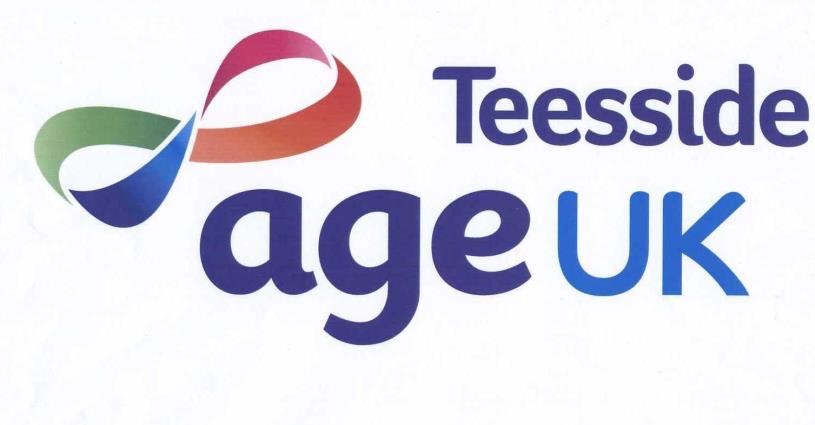 Strategic Plan 2022-25  Our vision, mission and values  Our vision  “To help older people in Teesside enjoy a fulfilling life by delivering accessible and inclusive services which promote choice, independence and wellbeing.”  Our mission 2022-25  “To respond to the growing numbers and needs of people in later life in Teesside through innovative services and partnerships which empower individuals to achieve their maximum potential and quality of independent living.”  Our values  At all times we aim to:   Be respectful  Remain committed to diversity and equality  Work together in partnership  Maintain the highest standards of integrity and customer service Identify and respond to opportunities to change and develop Innovate • 	Make best use of resources. The challenges – demographic change, public health, legislation, poverty and the climate crisis  Age UK Teesside recognises the complexity of the challenges facing all those involved in providing care and support for older people – families and friends, statutory authorities; health and social care services; charities; community organisations; faith groups and many more. The data contained in this document reflects the world prior to the Covid 19 pandemic. It is certain that the pandemic will have had an impact on many of the statistics reported. Demographic change  UK life expectance has increased dramatically in recent decades (though there are indications that this trend is slowing or even reversing as a result of a slowdown in health improvements) resulting in an ever-increasing number of older people, many with chronic conditions, multiple disabilities and problems of isolation.   Across the UK, there were 25.5 million people aged over 50 in 2020, rising to 30.6 million by 2045. The number of over-75s is expected to rise from 5.8 to 9.7 million between 2020 and 2045. The number of over-85s is expected to rise from 1.7 to 3.1 million in that same period.  Our area of operation on Teesside mirrors these trends:  [Area of operation is defined as Hartlepool, Middlesbrough, Stockton-on-Tees and Redcar & Cleveland. All figures are projections from the ONS]. This means there will be greater numbers of elderly dependents in the future. Around 36% of over-70s live alone and those aged 65 or over are more likely to require residential or nursing care. Older people in minority groups  In delivering support to people in later life, we are conscious that those in minority groups may be particularly difficult to reach and may have specific needs. This includes:  LGBTQIA+ people, who represent around 2% of the whole population  Ethnic minorities, representing around 12% of the population of Middlesbrough, 5% of Stockton borough and 2% of Redcar & Cleveland and Hartlepool.  The prison population – Stockton Is the location of Holme House, a prison with a population of over 1,200.  Age UK Teesside already works with minority groups, collaborating with representatives of the LGBT community, working with the minority ethnic community particularly with our Information & Advice Service, and delivering services to vulnerable older prisoners in Holme House Prison.  Older people’s health  The rise in the number of older people is leading to significant increases in medical conditions related to older age including:  Dementia: Around 944,000 UK residents have dementia, with one in 14 over-65s and one in six over-80s suffering from the condition. The numbers are expected to rise significantly, in line with the increasingly aged population.  Isolation and mental illness: Social isolation is an increasing problem for older people and can give rise to serious health problems such as depression, anxiety and cognitive decline. One study concluded that lonely people have a 64 per cent increased likelihood of developing dementia.  Alcohol misuse: Between 2012 and 2019, rates of alcohol-specific deaths in the UK have remained stable, but a statistically significant increase was seen in 2020. The alcohol-specific death rate for 2020 was 18.6% higher than the previous year. Older people tend to drink less than younger people but, even so, one in five older men and one in ten older women are drinking enough to harm themselves. These figures have increased by 40 per cent in men and 100 per cent in women over the past 20 years.  Abuse: People in later life are vulnerable to abuse. The Crime Survey for England and Wales (CSEW) found about 180,000 women aged 60 to 74 were victims of domestic abuse in 2019-2020, and about 98,000 men during the same period. Other significant health risks for older people are Diabetes, Stroke, Falls, Winter Deaths, Malnutrition and Infection.  Political and financial climate  Local authorities in England suffered unprecedented reductions in funding since 2010. NHS funding has increased but against a backdrop of ever-rising demand and escalating costs. Funding cuts have been especially severe in socio-economically deprived areas such as Teesside.  This squeeze in public spending will continue to put immense pressure on adult social care and health budgets, directly affecting the ability of local authorities and the NHS to deliver against their statutory duties, let alone provide added value services which would especially benefit older people.  Fuel and food poverty is an on-going problem, and the demand for emergency food packages has doubled across Teesside in the three year period between 2015-2018 and the effects of the pandemic, Brexit and the war in Ukraine have only made the situation worse. This also continues to be exacerbated by the roll-out of Universal Credit in the area (currently over 60% complete and designed to be completed by 2024). The cost of living crisis and continuing uncertainty over the delivery of Brexit is likely to bring further political upheaval and potentially further damage the economy of the Tees Valley.  This pressure on public services demands a response from voluntary organisations such as Age UK Teesside, which has the capability to increase its service delivery to meet the needs of older people in the area in partnership with the four local authorities, NHS organisations and other charities.  3. About Age UK TeessideAge UK Teesside is a local, Independent charity operating across the four local authority areas of Hartlepool, Stockton on Tees, Middlesbrough and Redcar & Cleveland.The organisation is currently a “brand partner” of the national Age UK and part of a network of 170 of other Age UKorganisations across the UK. A new “network partnership” is expected to be introduced to replace the brand partnership during the Life of the strategy. This could have an impact upon us, in which case we would review our strategy accordingly. Age UK Teesside operates from its head office in Middlesbrough and satellite locations in the other three boroughs, and has approximately 20 full and part time staff as well as over 200 volunteers.In 2021/22 our staff and volunteers successfully supported around 14,010 older people in the community, delivering services including financial and benefits advice, social activities, dementia support, health and wellbeing, befriending, financial and disability services and energy advice.Our organisational and management structure reflects the four core areas of activity:1. Projects2. Information & advice3. Fund raising4. Financial & central services.Each core area has its own manager, reporting to the Chief Executive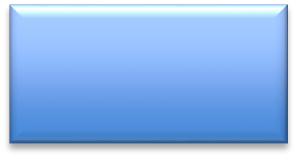 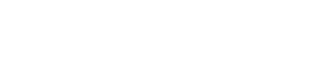 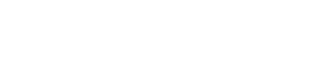 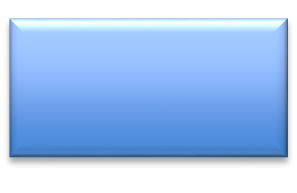 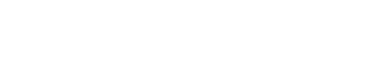 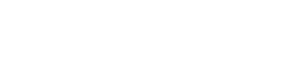 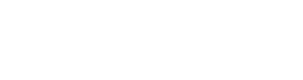 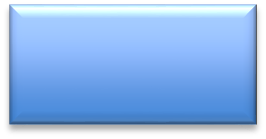 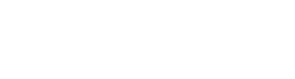 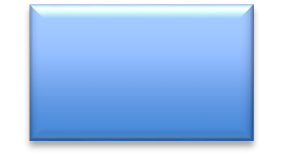 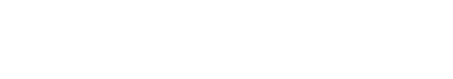 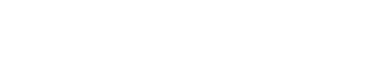 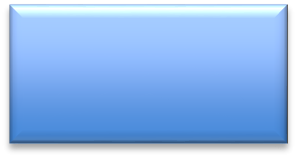 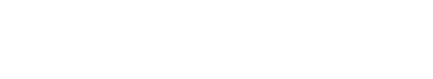 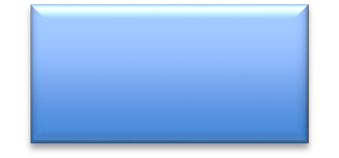 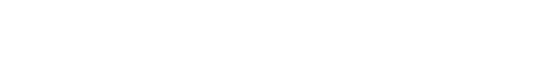 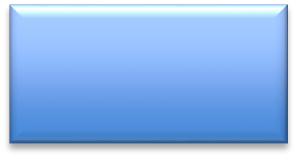 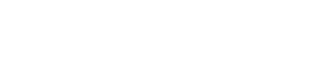 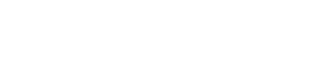 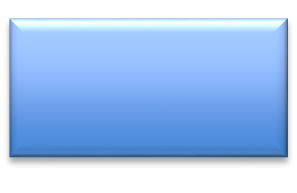 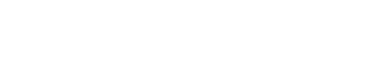 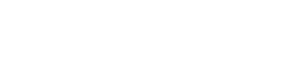 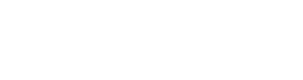 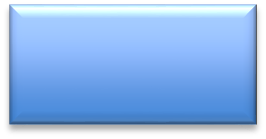 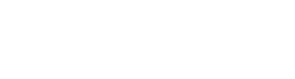 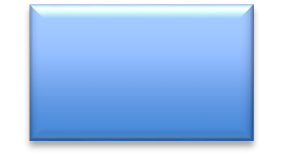 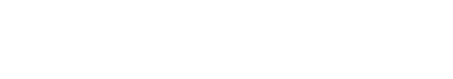 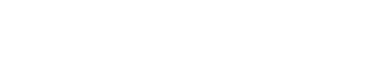 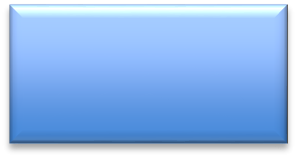 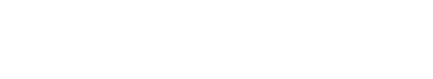 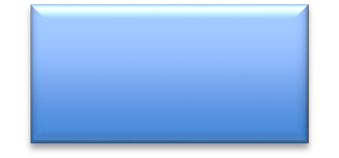 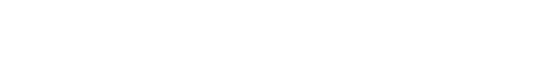 Age UK Teesside - organisational structure  The organisation is well equipped to play a leading role in confronting the challenges facing older people in Hartlepool, Stockton, Middlesbrough and Redcar & Cleveland:  We operate from a sound financial position.  Our staff and volunteers are highly motivated and empowered.  We work successfully with many local partner organisations for the benefit of older people.  We have a strong, positive reputation locally.  Our operating locations across the four boroughs allow us to work with all communities across Teesside.  We have excellent, accredited quality and operational standards (Age UK National Standards).  As a full service organisation, we are able to provide many of the needs of people in later life in the area. · Our loyal user group values our personalised, face-to-face service.  However, we recognise the need to improve our performance even further to meet the challenges ahead. We must:  Further improve public awareness and reputation amongst a wider audience  Maintain and increase our funding from grants and, importantly, fundraising to ensure we grow our unrestricted income to ensure self sufficiency  Improve and expand our partnerships whilst maintaining our relationships with current partners and supporters · Maintain and develop a diverse board with expertise to support the charity and provide strategic leadership  Use an evidence and research based approach to services.  We must also seize new opportunities to improve and broaden our service delivery through:  Improving our profile and presence in the media  Increasing our volunteer workforce  Providing training and personal development for our staff, volunteers and trustees  Being innovative and creative in the development of our organisation and our services  Identifying and responding to commercial, trading and fundraising opportunities.  Strategic objectives 2022-25 The scale of the challenges facing older people and our organisation have encouraged us to adopt an ambitious set of strategic objectives for the three years of this plan.   Whilst being prudent in the financial and organisational management of Age UK Teesside, we nonetheless aim to offer more services to a wider range of older people in all communities across the area.  Our key strategic objectives are to:  Celebrate later life, promoting the positive aspects of ageing and the contribution that people in later life make to Teesside.  Be relevant, by continuing to provide appropriate and inclusive services and partnerships to help people in later life in Teesside to live independent, happy and healthy lives.  Diversify and increase unrestricted income (i.e. income which is not ring-fenced for specific projects) and contribution to core operating costs.  Continue to increase awareness about issues relating to ageing.  Service development   Our existing services for older people in Teesside include a wide range of: social inclusion and health & wellbeing activities; information and advice; dementia care; and befriending.  Innovation in service delivery  In the period 2022-25 we intend to continue with these services, where possible, and to deliver additional opportunities for older people – based upon the strategic priorities of the four local authorities, the NHS in Teesside, Integrated Care Boards and other partner organisations, as well as our own objectives.  Our main funders have made it clear that in future they hope to provide financial support for new and innovative approaches to promoting independence, wellbeing and choice for older people. In addition, they hope that new services can become financially self-sustaining in the longer term.  We will respond by seeking to develop new services. We will do so by:  Researching best practice elsewhere in the Age UK network and adapting these ideas for application in Teesside.  Developing our new Services Sub-Committee to cultivate our own approaches to the challenges we face. The group will have input from our trustees, managers, staff and volunteers.  Mapping our new ideas against a hierarchy of older people"s needs and funders#"priorities, identifying gaps and filling them where possible.  Working where possible with researchers with shared interests who can provide high-level validity to our work.  Working in partnership  Partnership working is a vital component of our success. We have excellent relationships with our partner local authorities, NHS organisations, other charities, educational institutions, community organisations and the private sector.  We believe that further improving our relationship with partners, and seeking out new partners with whom we can work, will enhance our ability to reach out to a wider range of older people across Teesside. We will therefore aim to extend our contacts and develop opportunities with diverse groups in the communities of Teesside.  Investing in people  We will provide our management, staff and volunteers with the support they need to maximise their potential, empowering them to engage with older people and help us to deliver the high-quality services which the older people of Teesside deserve.  Board of Trustees  The Board of Trustees is made up of volunteers who are responsible for ensuring the organisation carries out its legal, financial and charitable duties. The board members also provide a range of specialist management skills.   To ensure the board is fully equipped to drive the continued development of the organisation, we will:  Where required, recruit new trustees with the knowledge, skills and experience we need, especially professionals from the health and adult care sectors.  Ensure that the board is “refreshed” on a rolling basis, working to the guidelines recommended by Age UK.  Management team  Our support and development for the management team will include:  CPD programmes for all managers  Regular one-to-ones and reviews/appraisals  Setting of clear business objectives  Specialist training Staff      For staff we will undertake:  A biennial satisfaction survey  Regular one-to-ones  A staff development programme  Specialist training    Volunteer recruitment and management  Age UK Teesside volunteers fulfil a wide range of roles, including supporting our projects working with older people and working in our central services department.  We believe that having an optimum balance between professional staff and volunteers, we are able to both provide high quality services and deliver them at the lowest possible cost to the charity and to those organisations which help to provide our funding. This includes local authorities, charitable trusts and others "organisations.  We will launch a drive to further develop our volunteer resource, aiming both for increased numbers and for the highest possible quality. This will include:  Recruiting from other networks   Offering placements for university and college students.  Marketing and publicity Age UK Teesside will continue to run proactive marketing and public relations campaigns aimed at: highlighting the challenges faced by people in later life; raising brand awareness and understanding of the work we do; volunteer recruitment; supporting our fund-raising events and activities; and celebrating the value of older people. To achieve these objectives we will use a full range of communications techniques including: social media; website; video; direct marketing; literature; newsletter; media relations; and a stakeholder outreach programme. Financial Resources  The trustees and management of the Charity will continue to operate a careful and prudent approach to financial management. This approach is to ensure the Charity generates incomes sufficient to meet the costs of delivering project outcomes and managing the costs of running the Charity while retaining sufficient reserves for the future.  Income  Age UK Teesside receives several forms of income: Grant funding for projects and services from various stakeholders and delivered across the Teesside area. Such income is restricted to spending associated with project delivery Contributions from the national charity, Age UK Community fundraising, mainly based around sponsored events and activities, although this was severely limited from 2020 to 2022 with COVID related restrictions Legacies and Donations Corporate fundraising Online retailing of used clothing and consumer goods We will aim to continue growth in income, working on:  Partnership with a wide range of stakeholders including local authorities, NHS and charitable trusts A relaunch of community fundraising activities Expanding corporate donor contacts Growing our online-retailing operation Continuing to explore the potential for other revenue-generating products and services  Supporting and sustaining funding from local public services, responding to the need for added value and, where possible, self-funding, sustainable services  Delivering our services on a paid-for but affordable basis, where appropriate    Financial Forecasts  The financial forecasts are based on current activities continuing, with inflation on expenditure expected in each forecast year and incomes required to increase similarly each year, to largely meet inflationary pressures. Restricted activities are mostly project related with associated incomes and direct expenditures for the delivery of specific project outcomes to older people across Teesside, and some contribution to indirect expenditures for support to those projects. Unrestricted activities largely comprise income and associated expenditures from retail activities and fundraising, with general overhead expenditures for the management and administration of the Charity. Contributions from the Charity reserves are forecast to maintain current activity levels through a period of high inflation.  Financial governance includes for regular monitoring of income and expenditure throughout each year, including for the requirement to maintain reserves and cash equivalent to at least six months of                                   Unrestricted Expenditure. FINANCIAL FORECASTS 2022-25  9. Risk analysis    The Board of Trustees, management, staff and volunteers continuously monitor potential risks facing Age UK Teesside and act to mitigate potential damage.    For the period 2022-25, we will adopt the following key performance indicators:  Year  2018 2020  2025  65 plus population  106,833 110,197  120,717  As % of total population  18.8%  19.3%  21%  2022-23 2023-24 2024-25 Budget Forecast Forecast £’000 £’000 £’000 Restricted Income 687 756 793 Unrestricted Income 115 115 115 TOTAL INCOME 802 871 908 Restricted Expenditure -624 -686 -721 Unrestricted Expenditure -244 -268 -282 TOTAL EXPENDITURE -868 -954 -1,003 Restricted 63 70 72 Unrestricted -129 -153 -167 SURPLUS/-DEFICIT -66 -83 -95 SURPLUS/-DEFICIT BFWD 542 476 393 SURPLUS/-DEFICIT CFWD 476 393 298 We have developed a risk management strategy which identifies the potential risks to Age UK Teesside, the appropriate control measures needed to manage the identified risk, an assessment of the risk level when control measures have been applied, and any future controls that may be necessary in order to ensure that the identified risk is reduced as far as possible. We identify the main potential risks facing the organisation in the period 2022-25 as:  We have developed a risk management strategy which identifies the potential risks to Age UK Teesside, the appropriate control measures needed to manage the identified risk, an assessment of the risk level when control measures have been applied, and any future controls that may be necessary in order to ensure that the identified risk is reduced as far as possible. We identify the main potential risks facing the organisation in the period 2022-25 as:  We have developed a risk management strategy which identifies the potential risks to Age UK Teesside, the appropriate control measures needed to manage the identified risk, an assessment of the risk level when control measures have been applied, and any future controls that may be necessary in order to ensure that the identified risk is reduced as far as possible. We identify the main potential risks facing the organisation in the period 2022-25 as:  We have developed a risk management strategy which identifies the potential risks to Age UK Teesside, the appropriate control measures needed to manage the identified risk, an assessment of the risk level when control measures have been applied, and any future controls that may be necessary in order to ensure that the identified risk is reduced as far as possible. We identify the main potential risks facing the organisation in the period 2022-25 as:  Risk  Mitigation  Monitoring  Financial: Economic and political upheaval leading to difficulty in attracting funders, reductions in public sector budgets; reduced long-term funding commitments; raising unrestricted income; and diversifying sources of funds  Intensify fundraising and raising of grant income; maintenance of reserves to ensure service delivery and continuity Quarterly board reports and daily management monitoring of bid success and income, supported by professional finance manager & treasurer Staffing: ensuring recruitment and retention of high quality managers and staff; resilience in covering for absence of key personnel Competitive remuneration and rewarding working environment; empowerment of highly-motivated managers and staff; training support; agreed responsibilities for covering CEO and other senior positions By CEO and operational managers; exception reporting to Board of Trustees Objectives  2021/22  Achievement - Actual  2022/23  Achievement  2023/24  Achievement  2024/25  Achievement  Performance  Indicator  Comments      Increase the number of older people supported by Age UK  14,010  10% annual increase  Project Success  100% 100% funder approval of project achievement  Successful Funding Bids  £475,971 £50,000 per annum 2021/22 figures positively affected by Covid and one-off large contracts. Decline in income likely. Fundraising – community & corporate £16,511 £32,000 in year one; 10% rise per annum in years two and three  2022/23 figures negatively impacted by Covid. Overall charity giving negatively impacted by economy/inflation in 2022. Fundraising - retail £21,886 net 10% rise in year one; 50% rise in year two; 50% rise in year three Net financial assets  £684,696 Manage net financial assets and reduce projected deficit to ensure six months reserves are maintained Staff morale   90% Conduct  biennial staff surveys: 2023/24 and 2025/26 to assess – aim is to achieve at least 90% staff satisfaction overall   